  Løs oppgaven i hodet!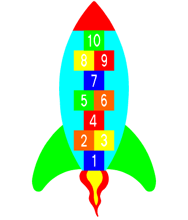     Løs oppgaven i hodet!    Løs oppgaven i hodet!    Løs oppgaven i hodet!Oppgave: Jeg tenker på et tall mellom 0 og 500. Det er lov å stille alle spørsmål du tenker på.Eksempel: Har tallet to siffer?Hvem vant? Oppgave: Jeg tenker på et tall mellom 0 og 100. Det er kun lov å stille spørsmål som inneholder addisjon, større enn og mindre enn. Eksempel: Hvis jeg legger til 20, blir tallet mindre enn 30?Hvem vant? Oppgave: Jeg tenker på et partall mellom 0 og 100. Det er lov å stille alle spørsmål du vil. Eksempel: Er tallet delelig på 5? Hvem vant? Oppgave: Jeg tenker på et tall. Tallet er i den lille multiplikasjonstabellen. Eksempel: Finner jeg tallet i 3-gangen?Hvem vant? 